VSTUPNÍ ČÁSTNázev moduluSoučásti k přenosu sil EKód modulu23-m-2/AE93Typ vzděláváníOdborné vzděláváníTyp modulu(odborný) teoreticko–praktickýVyužitelnost vzdělávacího moduluKategorie dosaženého vzděláníE (dvouleté, EQF úroveň 2)H (EQF úroveň 3)Skupiny oborů23 - Strojírenství a strojírenská výrobaKomplexní úlohaObory vzdělání - poznámky23-51-E/01 Strojírenské práceDélka modulu (počet hodin)16Poznámka k délce moduluPlatnost modulu od30. 04. 2020Platnost modulu doVstupní předpokladyZákladní znalosti různých druhů strojních a spojovacích součástí. Úspěšné ukončení 1. a 2.ročníku uvedeného oboru.JÁDRO MODULUCharakteristika moduluCílem modulu je získání znalostí a dovedností žáků pro použití součástí k přenosu sil.Očekávané výsledky učeníŽák po absolvování modulu:orientuje se v jednotlivých druzích součástek pro přenos silcharakterizuje vhodné použití součástekurčí a navrhne nářadí, nástroje a pomůcky k prácidokáže se orientovat v přípravě součástí pro přenos silvybere a rozhodne vhodná měřidla pro kontroluzvolí vhodné strojní součásti ze Strojnických tabulekObsah vzdělávání (rozpis učiva)Součásti k přenosu sil:Součásti k přenosu sil - hřídel, náboj, pero, klín, spojky, ložiskaPříprava a značení součástíZpůsoby uložení součástíKontrola a seřízení součástíMontáže a demontáže součástíBOZPUčební činnosti žáků a strategie výukyTeoretická část:odborný výklad a prezentace na téma:spoje hřídel-nábojpřenos sil pomocí per a klínůzákladní rozdělení per a klínů a jejich použití v praxi.prezentace spoje těsným peremprezentace s ukázkami spoje drážkovou hřídelí, pružné a nepružné spojky a pomocí ložiskaPraktická část:žák rozeznává jednotlivé druhy součástek pro přenos silžák zhotoví jednotlivých druhy spojení součástí pomocí per a klínůžák použije vhodné pomůcky a přípravky pro usnadnění montáže a demontážežák kontroluje, čistí a v případě potřeby upravuje součásti před jejich montážížák slícuje součásti před jejich sestavenímžák určí vzájemnou polohu součástí a dílůExkurze:exkurze do výrobního podniku Zařazení do učebního plánu, ročník3. ročníkVÝSTUPNÍ ČÁSTZpůsob ověřování dosažených výsledkůÚstní zkoušení -otázky na prověření odborných znalostí z oblasti základních druhů součástí k přenosu silPísemné zkoušení -test s otázkami na určení a návrh nářadí, nástrojů a pomůcky k práci se součástmi na spoje k přenosu sil a na přípravu součástí pro přenos silModulová práce -samostaná modulová na zadané téma volby vhodné strojní součásti ze Strojnických tabulek k vytvoření spoje pro přenos silKritéria hodnoceníÚstní zkoušení – prověření oborných znalostí z oblasti spojů k přenosu sil se zpětnou vazbouPísemné zkoušení – odborný test, bodové hodnocení (splněno – více než 40 %)Závěrečná modulová pís. práce – práce se Strojnickými tabulkami, max. 100 %, min 4 0%Hodnocení výsledků:Klasifikace převodem z bodového nebo percentuálního hodnocení:90 - 100 % … 180 -   89 % … 266 -   79 % … 340 -   65 % … 4  0 -   39 % … 5Doporučená literaturaDILLINGER, J., a kolektiv: Moderní strojírenství pro školu i praxi, 2007, Europa-Sobotáles, Praha, ISBN 978-80-86706-19-1.http://eluc-kr.olomoucky.czPoznámkyObsahové upřesněníOV RVP - Odborné vzdělávání ve vztahu k RVPMateriál vznikl v rámci projektu Modernizace odborného vzdělávání (MOV), který byl spolufinancován z Evropských strukturálních a investičních fondů a jehož realizaci zajišťoval Národní pedagogický institut České republiky. Autorem materiálu a všech jeho částí, není-li uvedeno jinak, je Mirko Simon. Creative Commons CC BY SA 4.0 – Uveďte původ – Zachovejte licenci 4.0 Mezinárodní.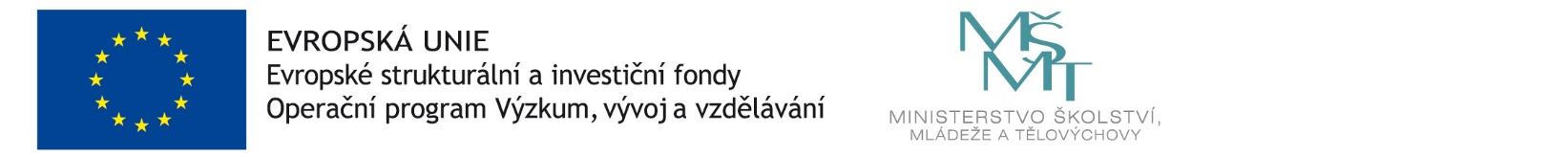 